СтихиРоднойЗемле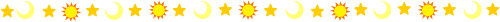 Земля – жемчужина ВселеннойЛесов и рек немало, их много на Земле,
Они любовь и счастье подарят друг тебе.
Они очистят воздух и жажду утолят,
И в жаркий летний полдень от зноя защитят.Леса ты береги и не руби так зря.
И знай, что вся Земля – родная мать твоя.
Прекрасней не найти нигде гармонии такой.
Одна лишь во Вселенной – и нет другой такой!Земля – наша МатьПрироду берегите, она – родная Мать,
Ненужными делами Её не надо засорять.
Не нужно строить здания, на чудища похожие,
В них - нету счастья, радости, а значит нет хорошего.Любите Землю – Матушку любовью бескорыстною!
Она стерпела ужасы, но больше ей не выдержать.
И в недрах её вечных копаться перестаньте!
Она устала мучиться, вы отдых ей представьте.Засадим Землю – Матушку цветущими садами,
Чтобы цветы весенние всех счастьем наполняли!
Увидят люди разные плоды своих творений,
И станет наша Матушка планетой вдохновенья!Земля – весенний РайМы Землю превратим в весенний райский сад.
Мы чудеса начнём творить и счастье так вернём!
Мы мысль свою преобразим, чтоб чудо совершить.
Мы круг судьбы разъединим, чтоб зло предотвратить.
Мы будем смело все шагать с любовью день за днём
И всё вокруг преображать деянием своим.
Изменим облик всей Земли – дороги и асфальт пусть
Превратятся вновь в сады, цветущие в веках!Мы Землю превратим в весенний райский сад.
Мы чудеса начнём творить и счастье так вернём!
Мы мысль свою преобразим, чтоб чудо совершить.
Мы круг судьбы разъединим, чтоб зло предотвратить.
Мы будем смело все шагать с любовью день за днём
И всё вокруг преображать деянием своим.
Изменим облик всей Земли – дороги и асфальт пусть
Превратятся вновь в сады, цветущие в веках!Земля – в твоих рукахСейчас от каждого из нас зависит счастье всей планеты.
Когда мы любим, мы спасаем всех и светом озаряем небо.
Нам надо очень всем стараться, плохое мы отбросим прочь.
Пусть доброта, как майский ветер, тебе сопутствует мой друг.Родными станем друг для друга и больше нет у нас врагов.
Свободным, светлым, добрым духом мы наполняемся с тобой!
Мы братья все и все мы сёстры, уйдут обиды из тебя, 
И ссоры сразу позабудешь – впусти скорей любовь в себя!Любовь к ЗемлеСемья получит землю и ею насладится,
Она с природой вместе жить будет каждый день.
С любовью день встречая, все люди станут светлыми,
Свободными, весёлыми – как птицы в облаках.Любовь к Земле есть чудо, она есть праздник жизни,
Она тот компас точный, ведущий нас к себе.
Изменит жизнь навечно, в душе поселит счастье
И будет жизнь, как в сказке, и так построим рай!Вернись в свой Дом роднойКакой сегодня чудный день, зимой – как в сказке мы.
Блестит рассвет, сверкает снег – ты Солнцу улыбнись!
Не надо денег, жемчугов, у нас в достатке всё!
В природе – на Земле родной гармония с тобой!Прекрасна красота Отца, творите вместе с Ним,
Он вдохновение познал и всю Любовь отдал!
Так оцени прекрасный Мир, вернись в свой Дом родной!
Природу сделай чистой ты – верни Земле покой!Вселенная – цветущий садТворить Миры совместно силой мысли
И светлые мечты осуществлять.
Рассветы зажигать на небосклоне
И двойники Земли в Вселенной создавать.Любовь подарим мы другим планетам,
Не жаль друзьям нам ничего.
Они хотят и ждут подарков этих –
Любовь и счастье с радостью принять.И дали новые Вселенной безграничной
Мы превратим в цветущий сад Земли.
И Рай раскинется бескрайним обозреньем,
Лишь только радость, счастье впереди!Мир – в твоих рукахНаш мир – в твоих руках, в руках твоих Земля.
От счастья твоего, добра и света,
Зависит всё, что любим и храним,
Что согреваем сердцем своим светлым!Просторов ширь, лесная благодать,
          И рек прохлада, в сердце отражаясь,
          Нас сделает добрей, вольны мы будем и смелы,
          И настроение хорошее подарит радость!Прислушайся к дождю, о чём он говорит –
Он говорит о жизни бесконечной,
Что всё вновь оживёт, всё снова зацветёт,
И наша жизнь всегда есть праздник вечный!Чудеса придутЧудесен мир - как песня, чудесна вся Земля.
В тебе сокрыто чудо - поверь скорей в себя.
Чудес на свете много, а чудо - есть душа,
Она летит как птица и верит друг в тебя.Избавь себя от лени, неверья, суеты,
Любовью озарённой ты чудо соверши.
Пусть вся Земля засветится и станет, как и прежде,
Прекрасным Раем солнечным - счастья и надеждыЕдинство МираВсё в Мире связано в едино, 
Так Бог-Отец наш помечтал.
Он всю Любовь отдал на Землю – 
Великий и бесценный Дар.Чтоб позабыли мы несчастье, 
            Гармонию спешили бы узнать –
           Она изменит жизнь, наполнив счастьем, 
           И новый путь укажет в благодать.С душою новой, чистой, 
Мир засияет в вечной красоте,
Он позовёт в прекрасный праздник, 
Который будет на Земле!Весна - как сказкаВесна повсюду, воздух чистый
Нас будоражит, ввысь зовёт.
С природой вместе, с чувством новым,
С манящим ароматом Мы поймём…Что главное, а что совсем не нужно
Для нашей жизни и любви большой,
Отбросим мусор, очистим душу,
Подумаем о будущем своём.Посмотрим заново, ведь это очень просто,
Ты только не вини других,
Признай ошибки, признай просчёты,
И больше их не повтори.Полюбим Землю, полюбим Небо
И листья первые берёз.
Весна поможет – она, как сказка,
Ты только окунись в неё.И будешь молод, красив и весел,
И страх не ведом твоей душе.
Она прозреет, свободной станет,
Ты всё исправишь в своей судьбе.